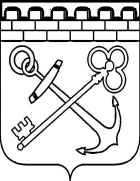 КОМИТЕТ ПО ТОПЛИВНО-ЭНЕРГЕТИЧЕСКОМУ КОМПЛЕКСУ ЛЕНИНГРАДСКОЙ ОБЛАСТИПРИКАЗот  « ___»__________  2016 года         						№ ________О ПРИЗНАНИИ УТРАТИВШИМИ СИЛУ НЕКОТОРЫХ НОРМАТИВНЫХ ПРАВОВЫХ АКТОВ КОМИТЕТА ПО ТОПЛИВНО-ЭНЕРГЕТИЧЕСКОМУ КОМПЛЕКСУ ЛЕНИНГРАДСКОЙ ОБЛАСТИВ целях приведения нормативных правовых актов комитета по топливно-энергетическому комплексу Ленинградской области (далее- комитет) в соответствие с действующим законодательством п р и к а з ы в а ю:1. Признать утратившими силу: приказ комитета от 26.06.2014 года № 8 «Об утверждении квалификационных требований к профессиональным знаниям и навыкам, необходимым для исполнения должностных обязанностей государственных гражданских служащих комитета по топливно-энрегетическому комплексу Ленинградской области»;приказ комитета от 01.04.2016 года № 3 «О внесении изменений в приказ комитета по топливно-энергетическому комплексу Ленинградской области от 26 июня 2014 № 8 «Об утверждении квалификационных требований к профессиональным знаниям и навыкам, необходимым для исполнения должностных обязанностей государственных гражданских служащих комитета по топливно-энергетическому комплексу Ленинградской области».2. Сектору делопроизводства комитета ознакомить сотрудников комитета с настоящим приказом.3. Контроль за исполнением настоящего приказа оставляю за собой.Председатель комитета                                                                            А.В. Гаврилов